Υπενθυμίζουμε ότι:α) η προσφορά κατατίθεται σε έντυπη μορφή (όχι mail ή fax)  κλειστή στο σχολείο (ΙΔΙΩΤΙΚΟ ΛΥΚΕΙΟ ΚΟΛΛΕΓΙΟΥ ΨΥΧΙΚΟΥ, ΣΤΕΦΑΝΟΥ ΔΕΛΤΑ 15, 15452 ΨΥΧΙΚΟ) β) με κάθε προσφορά κατατίθεται από το ταξιδιωτικό γραφείο απαραιτήτως και Υπεύθυνη Δήλωση ότι διαθέτει Βεβαίωση Συνδρομής των Νόμιμων Προϋποθέσεων Τουριστικού Γραφείου, η οποία βρίσκεται σε ισχύ.        Αναστασία Παπακωστοπούλου     	       Διευθύντρια Ιδιωτικού Λυκείου       					                             Κολλέγιο Ψυχικού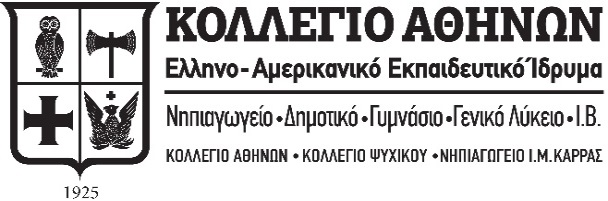 Ψυχικό, 31 Ιανουαρίου  2020                  						                         Αρ. Πρωτ.: 100 Ψυχικό, 31 Ιανουαρίου  2020                  						                         Αρ. Πρωτ.: 100 Ψυχικό, 31 Ιανουαρίου  2020                  						                         Αρ. Πρωτ.: 100 1ΣΧΟΛΕΙΟΙΔΙΩΤΙΚΟ ΛΥΚΕΙΟ - ΚΟΛΛΕΓΙΟ ΨΥΧΙΚΟΥ2ΠΡΟΟΡΙΣΜΟΣ/ΟΙ-ΗΜΕΡΟΜΗΝΙΑ ΑΝΑΧΩΡΗΣΗΣ ΚΑΙ ΕΠΙΣΤΡΟΦΗΣΜΑΔΡΙΤΗ-ΙΣΠΑΝΙΑ (ΣΥΝΕΔΡΙΟ HMCE 2020)ΑΠΟ ΤΗΝ ΠΑΡΑΣΚΕΥΗ, 13 ΜΑΡΤΙΟΥ 2020 (ΠΡΩΙ) ΕΩΣ ΤΗ ΔΕΥΤΕΡΑ, 16 ΜΑΡΤΙΟΥ 2020 (ΑΠΟΓΕΥΜΑ)3ΠΡΟΒΛΕΠΟΜΕΝΟΣ ΑΡΙΘΜΟΣ ΣΥΜΜΕΤΕΧΟΝΤΩΝ(ΜΑΘΗΤΕΣ-ΚΑΘΗΓΗΤΕΣ)24 ΜΑΘΗΤΕΣ3 ΚΑΘΗΓΗΤΕΣ (ΑΡΧΗΓΟΣ-ΣΥΝΟΔΟΙ)4ΜΕΤΑΦΟΡΙΚΟ ΜΕΣΟ/Α-ΠΡΟΣΘΕΤΕΣ ΠΡΟΔΙΑΓΡΑΦΕΣΑΕΡΟΠΟΡΙΚΩΣ ΜΕ ΑΠΕΥΘΕΙΑΣ ΠΤΗΣΕΙΣ  (ΑΘΗΝΑ-ΜΑΔΡΙΤΗ & ΜΑΔΡΙΤΗ-ΑΘΗΝΑ)5ΚΑΤΗΓΟΡΙΑ ΚΑΤΑΛΥΜΑΤΟΣ-ΠΡΟΣΘΕΤΕΣ ΠΡΟΔΙΑΓΡΑΦΕΣ(ΜΟΝΟΚΛΙΝΑ/ΔΙΚΛΙΝΑ/ΤΡΙΚΛΙΝΑ-ΠΡΩΙΝΟ Ή ΗΜΙΔΙΑΤΡΟΦΗ) ΠΑΡΕΧΕΤΑΙ ΑΠΟ ΤΟ ΣΥΝΕΔΡΙΟ 6ΛΟΙΠΕΣ ΥΠΗΡΕΣΙΕΣ (ΠΡΟΓΡΑΜΜΑ, ΠΑΡΑΚΟΛΟΥΘΗΣΗ ΕΚΔΗΛΩΣΕΩΝ,  ΕΠΙΣΚΕΨΗ ΧΩΡΩΝ, ΓΕΥΜΑΤΑ κ.τ.λ.)ΜΕΤΑΦΟΡΕΣ: Α) ΑΠΟ ΤΟ ΑΕΡΟΔΡΟΜΙΟ ΠΡΟΣ ΤΟ ΞΕΝΟΔΟΧΕΙΟ (MELIA CASTILLA) ΣTIΣ 16/3/2020 KAI ΑΠΟ ΤΟ ΞΕΝΟΔΟΧΕΙΟ ΣΤΟ ΑΕΡΟΔΟΜΙΟ ΣΤΙΣ 16/3/2020Β) ΞΕΝΑΓΗΣΗ ΣΤΗΝ ΠΟΛΗ ΤΗΣ ΜΑΔΡΙΤΗΣ ΑΠΟ ΕΠΑΓΓΕΛΜΑΤΙΑ ΞΕΝΑΓΟ ΤΗΝ ΚΥΡΙΑΚΗ, 15 ΜΑΡΤΙΟΥ 2020 ΤΟ ΑΠΟΓΕΥΜΑΓ) ΤΗΝ ΔΕΥΤΕΡΑ, 16 ΜΑΡΤΙΟΥ 2020 ΠΡΙΝ ΤΗ ΜΕΤΑΒΑΣΗ ΣΤΟ ΑΕΡΟΔΡΟΜΙΟ ΓΙΑ ΤΗΝ ΕΠΙΣΤΡΟΦΗ ΣΤΗΝ ΑΘΗΝΑ – ΕΑΝ ΥΠΑΡΧΕΙ ΧΡΟΝΟΣ – ΜΕΤΑΒΑΣΗ ΣΕ ΚΑΠΟΙΟ ΕΜΠΟΡΙΚΟ ΚΕΝΤΡΟ ΓΙΑ ΨΩΝΙΑ 7ΥΠΟΧΡΕΩΤΙΚΗ ΑΣΦΑΛΙΣΗ ΕΥΘΥΝΗΣ ΔΙΟΡΓΑΝΩΤΗΝΑΙ8ΠΡΟΣΘΕΤΗ ΠΡΟΑΙΡΕΤΙΚΗ ΑΣΦΑΛΙΣΗ ΚΑΛΥΨΗΣ ΕΞΟΔΩΝ ΣΕ ΠΕΡΙΠΤΩΣΗ ΑΤΥΧΗΜΑΤΟΣ  Ή ΑΣΘΕΝΕΙΑΣ ΝΑΙ9ΤΕΛΙΚΗ ΣΥΝΟΛΙΚΗ ΤΙΜΗ ΟΡΓΑΝΩΜΕΝΟΥ ΤΑΞΙΔΙΟΥ (ΣΥΜΠΕΡΙΛΑΜΒΑΝΟΜΕΝΟΥ  Φ.Π.Α.)ΝΑΙ10ΕΠΙΒΑΡΥΝΣΗ ΑΝΑ ΜΑΘΗΤΗ (ΣΥΜΠΕΡΙΛΑΜΒΑΝΟΜΕΝΟΥ Φ.Π.Α.)ΝΑΙ11ΚΑΤΑΛΗΚΤΙΚΗ ΗΜΕΡΟΜΗΝΙΑ ΚΑΙ ΩΡΑ ΥΠΟΒΟΛΗΣ ΠΡΟΣΦΟΡΑΣΠΕΜΠΤΗ, 6 ΦΕΒΡΟΥΑΡΙΟΥ 2020, ΩΡΑ: 12:0012ΗΜΕΡΟΜΗΝΙΑ ΚΑΙ ΩΡΑ ΑΝΟΙΓΜΑΤΟΣ ΠΡΟΣΦΟΡΩΝΠΕΜΠΤΗ, 6 ΦΕΒΡΟΥΑΡΙΟΥ 2020,ΩΡΑ: 15:30